LEFT, MIDDLE AND RIGHTKS1 – 2003 Paper 11.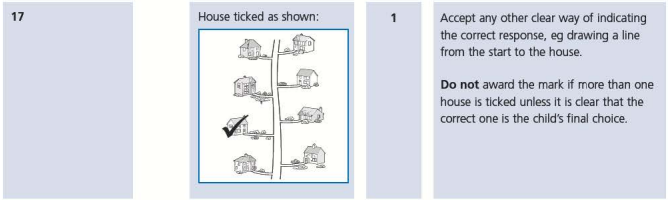 